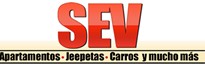 LISTADO DE BOLETOS GANADORES, 100X100 DE NAVIDAD, SABADO 23 DE DICIEMBRE 2023.F-9416-E50B-DEED	2023-11-22	003143 SUPERMERCADO 100%, VILLA CARMEN, SANTO DOMINGO ESTEC-F833-CA3B-DF0A	2023-12-21	9999411 CARIBE EXPRESS, C/ LUIS E. DEL MONTE, BARAHONAD-AC63-3D2F-DEF7	2023-12-02	99996081 CARIBE EXPRESS, OFICINA JUMBO LUPERÓN, JUMBO, AVE. LUPERÓN1-3C1B-D6D7-DEEF	2023-11-24	9999243 CARIBE EXPRESS, AVE. DEL ESTE, HATO DEL YAQUE5-E8A4-B1B3-DF09	2023-12-20	001090 FARMACIA LA CASA DE LAS MEDICINAS, DON BOSCO, SANTO DOMINGO DE GUZMANA-E823-86AD-DEDC   2023-11-04	9999320 CARIBE EXPRESS, CARRETERA MELLA, SANTO DOMINGO ESTE4-BC11-D103-DEA9	2023-09-14	9999212 CARIBE EXPRESS, CARRETERA SÁNCHEZ, HAINA1-D04D-F3CB-DF0C	2023-12-23	99996033 CARIBE EXPRESS, OLE AV. CHARLES DE GAULLE, SANTO DOMINGO ESTE6-1413-1B7B-DEBF	2023-10-06	99996031 CARIBE EXPRESS, OLE LA CALETA, AV. LAS AMÉRICAS, BOCA CHICAA-001C-ABD3-DE9D   2023-09-02	009202 FARMACIA INMACULADA, CENTRO, SAN JUAN8-B030-D7BB-DE9C	2023-09-01	9999252 CARIBE EXPRESS, AVE. 27 DE FEBRERO, LOS JARDINESD-AC18-7FB1-DEBD   2023-10-04	99999012 CARIBE EXPRESS, AVE. SAN VICENTE DE PAUL # 6, SANTO DOMINGO ESTEB-E01F-248D-DE9E	2023-09-03	99991811 CARIBE EXPRESS, AVE. NICOLÁS DE OVANDO NO. 429, SANTO DOMINGO3-B016-A8F5-DEBC	2023-10-03	008335 FARMACIA CAROL, ARROYO HONDO, SANTO DOMINGO DE GUZMAND-D43F-8857-DED8	2023-10-31	99996084 CARIBE EXPRESS, AUT. SAN ISIDRO, SANTO DOMINGO ESTE1-481B-66FD-DEA9	2023-09-14	9999325 CARIBE EXPRESS, AVE. SABANA LARGA, SANTO DOMINGOF-D43C-A12F-DF0A	2023-12-21	009919 FARMACIA CAROL, ALMA ROSA, SANTO DOMINGO ESTE3-AC2C-FD23-DED1	2023-10-24	9999256 CARIBE EXPRESS, AVE. ESTRELLA SADHALA, SANTIAGO4-F819-CAD1-DF0A	2023-12-21	99999012 CARIBE EXPRESS, AVE. SAN VICENTE DE PAUL # 6, SANTO DOMINGO ESTEF-581E-1C13-DEEA	2023-11-18	9999320 CARIBE EXPRESS, CARRETERA MELLA, SANTO DOMINGO ESTEC-CC54-7459-DEAB	2023-09-16	005500 SUPERMERCADO HASAN, HAINA, BAJOS DE HAINA0-1423-147D-DF07	2023-12-18	100007046 LOTEKA, GUAYACANES, PEDERNALES/PEDERNALES5-301E-9299-DEE5	2023-11-13	999910011 CARIBE EXPRESS, AVE.27 DE FEBRERO, SANTO DOMINGOE-B014-DC4D-DEEE   2023-11-23	9999252 CARIBE EXPRESS, AVE. 27 DE FEBRERO, LOS JARDINESF-A021-0F05-DEC7	2023-10-14	99996046 CARIBE EXPRESS, AVE. INDEPENDENCIA, SANTO DOMINGOD-8018-06A3-DED8	2023-10-31	99996008 CARIBE EXPRESS, APREZIO PANTOJA, SANTO DOMINGO4-F432-135F-DEB8	2023-09-29	9999326 CARIBE EXPRESS, AVE. DUARTE, SANTO DOMINGO OESTE6-B41C-E8CB-DEFE   2023-12-09	9999244 CARIBE EXPRESS, AV. RAFAEL VIDAL, EL EMBRUJO1-4817-A8BD-DF05	2023-12-16	009921 FARMACIA CAROL, CENTRO, SAN PEDRO DE MACORISF-F026-0BE1-DEB5	2023-09-26	99996040 CARIBE EXPRESS, OLE JACOBO MAJLUTA, SANTO DOMINGO NORTE1-3C10-D781-DEDA	2023-11-02	999983 CARIBE EXPRESS, C/NUESTRA SRA. DEL ROSARIO, EL SEIBOF-E416-BAFD-DEB0	2023-09-21	999996055 CARIBE EXPRESS, PLAZA LAMA, KM 134-D4AA-5583-DEB2	2023-09-23	005350 FARMACIA GARCIA, CENTRO, BARAHONAE-2C16-249D-DED0	2023-10-23	9999245 CARIBE EXPRESS, CARRETERA JARAGUA, SANTIAGO4-142D-1CEF-DEB0	2023-09-21	99996034 CARIBE EXPRESS, OLE AUT. SAN ISIDRO, SANTO DOMINGO ESTEE-F49E-86AD-DEF7	2023-12-02	005430 SUPER FARMACIA ALTAGRACIA OVANDO, SAN ISIDRO, SANTO DOMINGO ESTEC-5C25-3C0D-DEBD   2023-10-04	9999192 CARIBE EXPRESS, AVE. 27 DE FEBRERO, TENARES38	8-2827-A7BD-DEA3	2023-09-08	99995358 OLE, BAVARO, BAVARO8-C48C-C147-DEB9	2023-09-30	009859 FARMACIA MINERVA, CENTRO DE LA CIUDAD, AZUA5-703D-A4C9-DEA1	2023-09-06	99996031 CARIBE EXPRESS, OLE LA CALETA, AV. LAS AMÉRICAS, BOCA CHICA5-E080-1435-DEC4	2023-10-11	999960422 CARIBE EXPRESS, OLÉ, VILLA CONSUELOB-8036-63B5-DECA	2023-10-17	007737 M. MEHONCA H. (MISCELANEA, PLAZA LUPERON), EL 12 DE HAINA, SANTO DOMINGO DE GUZMANA-F81C-BFED-DEC6   2023-10-13	9999257 CARIBE EXPRESS, AVE. CIRCUNVALACIÓN, SANTIAGO4-DC15-50B7-DEB4	2023-09-25	99996010 CARIBE EXPRESS, AV. LUPERON, SANTO DOMINGO6-3021-7133-DF0A	2023-12-21	99992501 CARIBE EXPRESS, C/ EMILIO PRUDHOMME, SANTIAGO2-3C5F-9F21-DEE7	2023-11-15	009907 FARMACIA CAROL, LAS PRADERAS, SANTO DOMINGO DE GUZMANF-A83C-5C03-DEEE	2023-11-23	999960541 CARIBE EXPRESS, AVE. 27 DE FEBRERO, PLAZA LAMA SANTIAGO3-202E-5023-DEDB	2023-11-03	007668 FARMACIA EL SOL DE LA VEGA, LAS HORTENSIA, BONAOD-D822-0F49-DE9C	2023-09-01	9999321 CARIBE EXPRESS, AVE. SAN VICENTE DE PAÚL, SANTO DOMINGO ESTE8-7C22-87F9-DE9F	2023-09-04	9999329 CARIBE EXPRESS, PLAZA PARAÍSO DEL MAR, SANTO DOMINGO ESTEE-1C3E-A3B7-DEE0	2023-11-08	9999301 CARIBE EXPRESS, C/ MERCEDES, HATO MAYOR3-3831-7B5F-DF0A	2023-12-21	003911 FARMACIA AZIL, S.R.L., MATA HAMBRE, SANTO DOMINGO DE GUZMAN0-8042-F4BD-DED5	2023-10-28	99996009 CARIBE EXPRESS, AUTOPISTA DEL ESTE, LA ROMANAD-4831-46DD-DEC9	2023-10-16	9999247 CARIBE EXPRESS, AVE. CIRCUNVALACION SUR, SANTIAGO6-DC5D-0171-DF0B	2023-12-22	100011648 LOTEKA, CENTRO DE CIUDAD, JIMANI, JIMANI/INDEPENDENCIA9-4C2E-FD5D-DF00	2023-12-11	9999201 CARIBE EXPRESS, AVE. MALECÓN, SAMANAF-B03E-1F1B-DEC0	2023-10-07	99996045 CARIBE EXPRESS, OLE LOS GIRASOLES, AVE. MONUMENTALE-3054-9C01-DEA8	2023-09-13	9999235 CARIBE EXPRESS, C\PRINCIPAL, JUAN DOLIOE-1024-E3FF-DEBB	2023-10-02	99999011 CARIBE EXPRESS, AVE. DUARTE , SANTO DOMINGO2-442E-08E1-DEF6	2023-12-01	99996052 CARIBE EXPRESS, PLAZA LAMA HERRERA, SANTO DOMINGOB-180D-FE7D-DEF2	2023-11-27	99992481 CARIBE EXPRESS, CARRETERA DUARTE, LICEY AL MEDIOB-A420-1249-DEFA	2023-12-05	9999328 CARIBE EXPRESS, AVE. LAS AMERICAS, VILLA DUARTE, SANTO DOMINGO ESTEE-E816-ED83-DEC5	2023-10-12	009912 FARMACIA CAROL, LA ESPERILLA, SANTO DOMINGO DE GUZMAN4-8810-F33D-DEE7	2023-11-15	99996032 CARIBE EXPRESS, OLE HAINA, AV. RIO HAINA, HAINA9-C03A-E68F-DEB2	2023-09-23	999960541 CARIBE EXPRESS, AVE. 27 DE FEBRERO, PLAZA LAMA SANTIAGO66	6-3814-8D55-DF03	2023-12-14	9999115 CARIBE EXPRESS, VERON, HIGUEY6-702A-C9D3-DED1	2023-10-24	009920 FARMACIA CAROL, CENTRO, LA ROMANAC-EC1E-5693-DEA6	2023-09-11	005721 FARMACIA LEMBERT, CENTRO, BARAHONAE-1C1B-D1C5-DEA3   2023-09-08	9999249 CARIBE EXPRESS, AUTOPISTA DUARTE, CANABACOA, SANTIAGOA-6423-24EB-DEB7	2023-09-28	99992131 CARIBE EXPRESS, AVE. DUARTE # 79, VILLA ALTAGRACIAB-2853-C45F-DF0B	2023-12-22	002015 JUANCITO SPORT, LOS MINA, SANTO DOMINGO ESTE8-C459-947F-DF02	2023-12-13	009487 FARMACIA CAROL, BELLA VISTA, SANTO DOMINGO DE GUZMAN6-540C-E4DD-DEDA   2023-11-02	99996039 CARIBE EXPRESS, OLE CIUDAD JUAN BOSCH, SANTO DOMINGO ESTEA-E887-F977-DEFE	2023-12-09	005890 FARMACIA LILIA , CENTRO, AZUAE-1820-17DD-DEC8	2023-10-15	9999260 CARIBE EXPRESS, CARRETERA LUPERÓN, SANTIAGO1-0435-785B-DEFE	2023-12-09	9999151 CARIBE EXPRESS, AVE. MELLA, MONTE CRISTI5-5C28-FB93-DEBB	2023-10-02	99996013 CARIBE EXPRESS, AV. LAS HORTENSIAS, SIRENA BONAOD-A84C-DD61-DEBD   2023-10-04	99996042 CARIBE EXPRESS, OLE AUTOPISTA DUARTE, PALAMREJO5-4843-9357-DEA8	2023-09-13	9999256 CARIBE EXPRESS, AVE. ESTRELLA SADHALA, SANTIAGO2-6023-C6EB-DED8	2023-10-31	99992501 CARIBE EXPRESS, C/ EMILIO PRUDHOMME, SANTIAGOC-6030-B901-DEDA	2023-11-02	9999232 CARIBE EXPRESS, C/ ISIDRO BARRO, SAN PEDRO MACORISE-2C40-3265-DEE0	2023-11-08	99992131 CARIBE EXPRESS, AVE. DUARTE # 79, VILLA ALTAGRACIA3-0C2E-65D9-DEFA	2023-12-05	9999241 CARIBE EXPRESS, C/ DUARTE, COTUI9-A432-14BD-DEDF	2023-11-07	99993331 CARIBE EXPRESS, AUTOPISTA LAS AMERICAS, SANTO DOMINGO ESTEB-5019-535B-DECB	2023-10-18	99996035 CARIBE EXPRESS, OLE FAROLITO, AVE. LAS AMERICAS, SANTO DOMINGO ESTE1-941A-BE6D-DED2	2023-10-25	9999134 CARIBE EXPRESS, C/DUARTE, JARABACOA4-C425-F447-DF0B	2023-12-22	100002426 LOTEKA, LOS MINA, SANTO DOMINGO/SANTO DOMINGO88	2-9820-3891-DEC2	2023-10-09	9999282 CARIBE EXPRESS, C/ DUARTE NO. 101, MAIMONF-001C-21D3-DEC3	2023-10-10	99992511 CARIBE EXPRESS, LAS COLINAS, PLAZA CARIBE TOURS, SANTIAGO1-6C39-B16F-DF09	2023-12-20	99995367 OLE, SABANA PERDIDA, SABANA PERDIDA8-6825-E90B-DED3	2023-10-26	9999211 CARIBE EXPRESS, AVE. CONSTITUCIÓN, SAN CRISTOBAL0-3C64-8EAF-DEC7	2023-10-14	99992511 CARIBE EXPRESS, LAS COLINAS, PLAZA CARIBE TOURS, SANTIAGO6-A42D-C763-DEBE	2023-10-05	99991811 CARIBE EXPRESS, AVE. NICOLÁS DE OVANDO NO. 429, SANTO DOMINGO4-CC3F-04CD-DF09	2023-12-20	99995375 OLE, MERCADAL GUARICANO, MERCADAL GUARICANO2-941D-4F7D-DEAB	2023-09-16	99996006 CARIBE EXPRESS, CARRETERA SOSUA-CABARETE, PUERTO PLATAA-583D-D6B7-DEFE	2023-12-09	9999247 CARIBE EXPRESS, AVE. CIRCUNVALACION SUR, SANTIAGOA-0429-9B9B-DEF9	2023-12-04	99996012 CARIBE EXPRESS, SIRENA, CARRETERA SAN FRANCISCO-NAGUA3-1411-CA8D-DF00	2023-12-11	005570 FARMACIA FARMASUR TATA, MANOGUAYABO, SAN JUAN7-E414-893B-DEAB	2023-09-16	99996043 CARIBE EXPRESS, AVE. ESPAÑA, SANTO DOMINGO ESTTE8-1C2E-AAD5-DED8   2023-10-31	99993221 CARIBE EXPRESS, HERRERA, SANTO DOMINGO OESTE#BOLETOFECHALOCALIDAD